Figure S-4:  Fog water sampling on the R/V Robert Gordon Sproul.  This location made it easier to access and clean the CASCC, but was not as isolated from the ship’s exhaust. 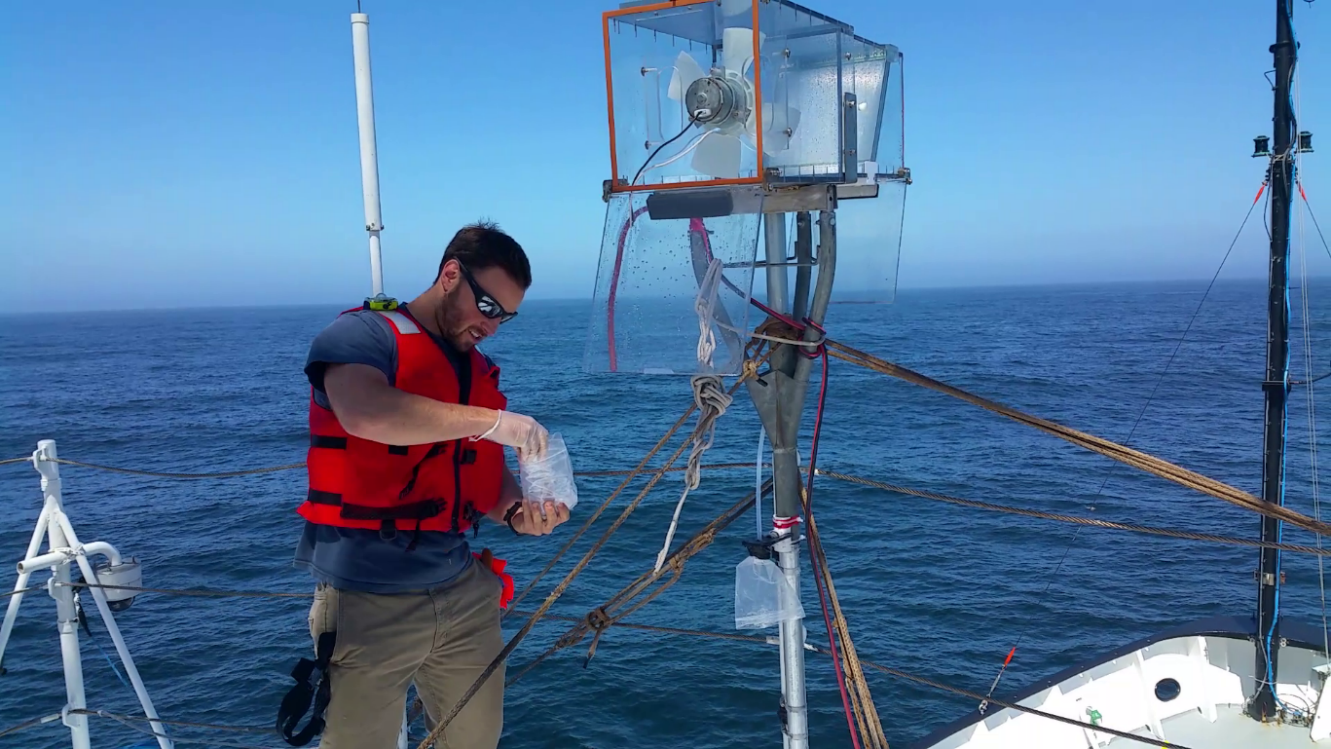 